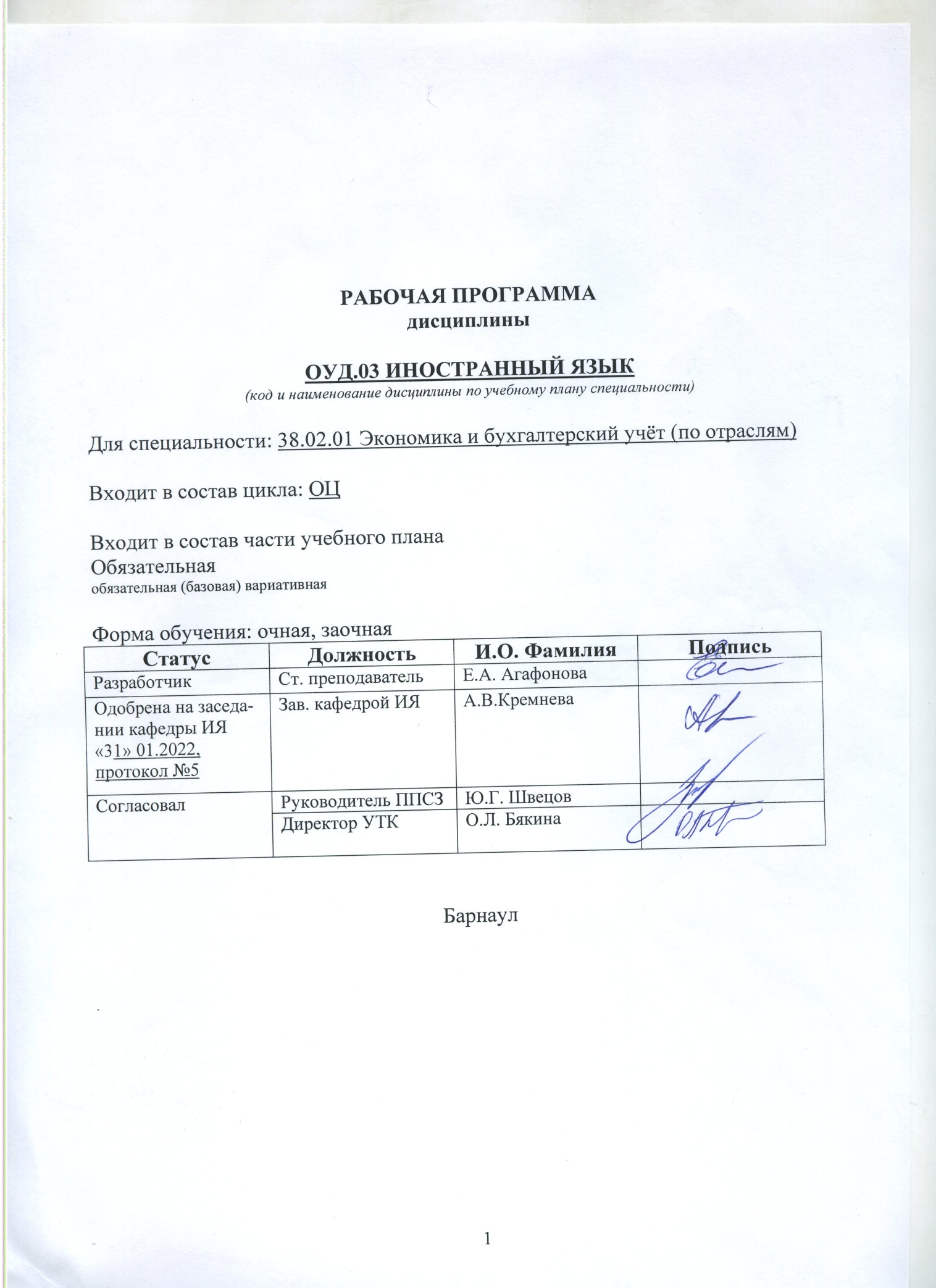 СОДЕРЖАНИЕ1 ПАСПОРТ РАБОЧЕЙ ПРОГРАММЫ УЧЕБНОГО ПРЕДМЕТА Иностранный язык1.1 Область применения рабочей программы учебного предмета:Программа учебного предмета «Иностранный язык» является частью образовательного цикла программы СПО – программы подготовки специалистов среднего звена (далее – ППССЗ) по специальности среднего профессионального образования 38.02.01 Экономика и бухгалтерский учёт (по отраслям).1.2 Место учебного предмета в структуре образовательной программы:Учебный предмет относится к предметной области ФГОС среднего общего образования «Иностранные языки».Уровень освоения учебного предмета в соответствии с ФГОС среднего общего образования базовый.1.3 Планируемые результаты освоения учебного предмета: личностные результаты: - сформированность ценностного отношения к языку как культурному феномену и средству отображения развития общества, его истории и духовной культуры;- сформированность широкого представления о достижениях национальных культур, о роли английского языка и культуры в развитии мировой культуры; – развитие интереса и способности к наблюдению за иным способом мировидения; – осознание своего места в поликультурном мире; готовность и способность вести диалог на английском языке с представителями других культур, достигать взаимопонимания, находить общие цели и сотрудничать в различных областях для их достижения; умение проявлять толерантность к другому образу мыслей, к иной позиции партнера по общению; – готовность и способность к непрерывному образованию, включая самообразование, как в профессиональной области с использованием английского языка, так и в сфере английского языка. метапредметные результаты:–  умение самостоятельно выбирать успешные коммуникативные стратегии в различных ситуациях общения;–  умение организовать коммуникативную деятельность, продуктивно общаться и взаимодействовать с ее участниками, учитывать их позиции, эффективно разрешать конфликты; –  умение ясно, логично и точно излагать свою точку зрения, используя адекватные языковые средства.предметные результаты: сформированность коммуникативной иноязычной компетенции, необходимой для успешной социализации и самореализации, как инструмента межкультурного общения в современном поликультурном мире; –  владение знаниями о социокультурной специфике англоговорящих стран и умение строить свое речевое и неречевое поведение адекватно этой специфике; умение выделять общее и различное в культуре родной страны и англоговорящих стран; –  достижение порогового уровня владения английским языком, позволяющего выпускникам общаться в устной и письменной формах как с носителями английского языка, так и с представителями других стран, использующими данный язык как средство общения; –  сформированность умения использовать английский язык как средство для получения информации из англоязычных источников в образовательных и самообразовательных целях.2 СТРУКТУРА И СОДЕРЖАНИЕ УЧЕБНОГО ПРЕДМЕТА2.1 Объем учебного предмета и виды учебной работы2.2 Тематический план и содержание учебного предмета Иностранный язык 1 семестр2 семестрУСЛОВИЯ РЕАЛИЗАЦИИ УЧЕБНОГО ПРЕДМЕТА3.1 Требования к материально-техническому обеспечениюДля проведения занятий по предмету используются общеуниверситетские мультимедийные аудитории и специализированные аудитории центра технических средств обучения иностранным языкам; лингафонный кабинет, оснащенный  10 персональными компьютерами, лингафонным оборудованием, экраном и проектором; учебные аудитории для проведения занятий семинарского типа, учебные аудитории для проведения групповых и индивидуальных консультаций, учебные аудитории для проведения текущего контроля и промежуточной аттестации, помещения для самостоятельной работы.3.2 Информационное обеспечение обученияОсновная литература:Английский язык. 10 класс : учеб. для общеобразоват. организаций: базовый уровень / О. В.Афанасьева,  Д.Дули,  И.В.Михеева и др. – 5-е изд. – М.: Просвещение, 2021Английский язык. 11 класс: учеб. для общеобразоват. организаций: базовый уровень / О.В. Афанасьева, Д. Дули, И.В. Михеева и др. – 5-е изд. – М.: Просвещение, 2021.                                                Дополнительная литератураАнглийский язык. 10 класс : учеб. для общеобразоват. организаций: базовый уровень / О. В.Афанасьева,  Д.Дули,  И.В.Михеева и др. – 5-е изд. – М.: Express Publishing : Просвещение, 2019 -216 с.2. Английский язык. Рабочая тетрадь. 10 класс: учеб.  пособие для общеобразоват. организаций: базовый уровень / О. В.Афанасьева,  Д.Дули,  И.В.Михеева и др.– 7-е изд. – М.: Express Publishing: Просвещение, 2019-2021.3. Английский язык. Книга для учителя. 10 класс : учеб. пособие для общеобразоват. организаций: базовый уровень / О. В.Афанасьева,  Д.Дули,   И.В.Михеева и др. – 5-е изд. – М.: Express Publishing : Просвещение, 2017.4. Английский язык. Контрольные задания. 10 класс: учеб.  пособие для общеобразоват. организаций: базовый уровень / О. В.Афанасьева,  Д.Дули,  И.В.Михеева и др.– 6-е изд. – М.: Express Publishing: Просвещение, 2017.5. Английский язык. 11 класс: учеб. для общеобразоват. организаций: базовый уровень / О.В. Афанасьева, Д. Дули, И.В. Михеева и др. – 5-е изд. – М.: Express Publishing :  Просвещение, 2017.- 244 c. 6. Английский язык. Книга для учителя.  11 класс: учеб. пособие для общеобразоват. организаций / О.В. Афанасьева, Д. Дули, И.В. Михеева и др. – 5-е изд. -  М.: Express Publishing: Просвещение, 2019 - 224с. 7. Английский язык. Контрольные задания. 11 класс: учебное пособие для общеобразовательных организаций: базовый уровень / О.В. Афанасьева, Д. Дули, И.В. Михеева и др. - 5-е изд. – М:  Express Publishing: Просвещение, 2017. Интернет-ресурсы11. http://www.prosv.ru/umk/spotlight12. www.prosv.ru13 www.edu.ru 14. www.fipi.ru. 3.3. Особенности реализации учебной дисциплины для обучающихся из числа инвалидов и лиц с ограниченными возможностями здоровьяПри обучении лиц с ограниченными возможностями здоровья, предусматривается индивидуальный график обучения.	Инвалиды и лица с ограниченными возможностями здоровья обеспечены печатными и электронными образовательными ресурсами в формах, адаптированных к ограничениям их здоровья.	Для осуществления процедур текущего контроля успеваемости и промежуточной аттестации обучающихся, создаются фонды оценочных средств, адаптированные для инвалидов и лиц с ограниченными возможностями здоровья и позволяющие оценить достижение ими запланированных в основной образовательной программе результатов обучения и уровень сформированности всех компетенций, заявленных в образовательной программе.Материально-техническое обеспечение и организация образовательного процесса по предмету для инвалидов и лиц с ограниченными возможностями здоровья осуществляется в соответствии с «Положением об обучении инвалидов и лиц с ограниченными возможностями здоровья».4 Контроль и оценка результатов освоения УЧЕБНОГО     ПРЕДМЕТАКонтроль и оценка результатов освоения учебного предмета осуществляется преподавателем в процессе проведения практических занятий, тестирования, в результате выполнения контрольных заданий (тестов) после каждого раздела учебника и контрольных работ по различным видам речевой деятельности (чтение, аудирование, говорение).Тестовые и контрольные задания составлены на основе Spotlight Test Booklet 10 (Контрольные задания для 10 класса общеобразовательных школ)  и Spotlight Test Booklet 11 (Контрольные задания для 11 класса общеобразовательных школ)..Лист актуализации рабочей программы дисциплины5 ФОНД ОЦЕНОЧНЫХ МАТЕРИАЛОВПО УЧЕБНОМУ ПРЕДМЕТУОУД.03 Иностранный язык Для специальности: 38.02.01 Экономика и бухгалтерский учёт (по отраслям)Форма обучения: очная                                                           Приложение А (обязательное)Министерство науки и высшего образования Российской Федерациифедеральное государственное бюджетное образовательное учреждениевысшего образования«Алтайский государственный технический университет им. И. И. Ползунова»Университетский технологический колледжБарнаул 2022Разработчик ФОМ по дисциплине:Агафонова Е.А.кафедра ИЯФИО, учёное звание,      наименование кафедры ____________________        ________________      дата                                          подписьЭксперт Кремнева А.В., д.филол.н.кафедра ИЯФИО, учёное званиенаименование кафедры ____________________        ________________    дата                                          подпись1.Типовые контрольные задания для оценки результатов обучения по предмету и иные материалы для подготовки к промежуточной аттестации Материалы для подготовки к промежуточной аттестации1.1.1. Дифференцированный зачет (1, 2 семестр) проходит в устной форме и включает в себя следующие задания:Прочитайте текст, переведите и перескажите его, опираясь на вопросы к тексту.Выполните лексико-грамматический тест.Раскройте устную тему по изученным модулям.Тесты промежуточной аттестации (зачет 1 семестр)Тест №1промежуточной аттестации по дисциплинеИностранный язык 38.02.01 Экономика и бухгалтерский учёт (по отраслям) (очная форма) 1. Read the text and answer the questions.«My Dearest Friend»Sunny and I met on the first day of secondary school on a warm autumn day. After class I told her that her name described the weather perfectly that day. She laughed, and we became friends. Sunny has an incredibly warm personality. She is supportive and knows how to encourage people when they’re feeling down. However, she tends to be very stubborn and determined. Once she’s made up her mind about something, no one can make her change it! Sunny is a marvellous friend who really lives up to her name. I find it hard to imagine what my life would be like if I hadn’t met her.1. When did Sunny and I meet?2. What did Sunny’s name describe?3. How did we become friends?4. What personality does Sunny have?5. Is she really stubborn?6. What kind of friend is Sunny?7. Does Sunny really lives up to her name?8. What would my life be like if I hadn’t met her?2.1 Put the verbs in the correct form:1. Our plane (arrive) early in the morning.2. We (wander) around the town when we went into Mary yesterday.3. If we heat water it (boil).4.  Judy is a really caring person. I (know) her since we met at primary school.5. If it rained, you would (stay) at home.6. They (think) of going to France for a week.7. I (answer) five e-mails so far.8. She (work) since seven o’clock.9. Bread (eat) every day.10. Two reports on Hemingway's stories (make) in our group last month. Both of them were very interesting. 2.2  Choose the correct modal verbs:1. You … read in bed.               A) could      B) must not     C) may2. You  … cross the road when the lights are red. A) must       B) can    C) may3. You … open the window. It is cold outside. A) can’t       B) don’t have to   C) should4.  It is already late. She … go outside. A) can          B) can’t        C) must not5. He … dress so formal if he goes to a picnic.  A) must       B) may          C) should not2.3  Change the following sentences into reported speech :1. "Have you ever been married, Captain Weadows?" I asked him.2. He said in an apologetic manner, "I've been looking for you, Nancy."3. He said: "Hurry up! Find your hockey stick. I'll be waiting for you outside."3. Talk about the following topics:Strong Ties (Общение с друзьями и знакомыми. Особенности характера).Living & Spending (Британские молодые потребители.  Хобби и личные интересы).Schooldays & Work (Виды школ. Образование в Америке. Работа. Виды занятости).Earth Alert!  (Проблемы экологии в мире. Организации в помощь защиты природных ресурсов).Holidays (Путешествие как способ познания мира. Способы путешествий).Food & Health (Здоровый образ жизни. Продукты и здоровье).Let’s have fun (Виды досуга подростков в Британии. Увлечения и интересы).Technology (Современный мир и электроника. Интернет. Гаджеты).Тесты промежуточной аттестации (зачет 2 семестр)Тест №1промежуточной аттестации по дисциплинеИностранный язык 38.02.01 Экономика и бухгалтерский учёт (по отраслям)  (очная форма) 1. Read the text and answer the questions:«Stressed out»In a nutshell, “stress” is the way our bodies and minds react to life’s changes. Not all stress is bad! In stressful situations, the nervous system causes muscles to tense, breathing to become shallow and adrenaline to be released into your bloodstream as your body gets ready to meet challenges with focus and strength. So, a little stress can keep you on your toes! But, in the long term, it can put too much strain on your heart and cause other physical and emotional symptoms such as headaches, depression, forgetfulness and low self-esteem. The good news, however, is that you CAN deal with stress before it gets out of hand! 1. What is “stress” in a nutshell?2. Are all stresses bad?3. What happens with muscles and breathing in stressful situations?  4. How does the nervous system get your body ready to meet challenges with focus and strength?5. What can a little stress do?6. What physical and emotional symptoms can “stress” cause in the long term?7. What is the good news about “stress”?2.1 Choose the correct answer:1 A terrible explosion ___ last Monday at noon causing a lot of damage.  A will happen   B is happening   C happened2 Paul ___ in Amsterdam for just two days, so he hasn’t done much sightseeing yet.  A has been   B was   C was being3 Gabriel ___ the 8 o’clock news every evening.  A watch   B watches   C is watching 4. You ___ feel really angry when your boss tried to embarrass you in front of your co-workers.  A can’t   B ought to   C must5 John ___ a beard and looked really different.  A will grow   B grows   C had grown6 The film is about a scientist who believes that in the future, Earth ___ by aliens.  A was taken   B will be taken   C has been taken7. Her phone ___ for a few minutes before she finally answered it.  A are ringing   B had been ringing   C rings8. ___ you come over for dinner on Friday night? I really want to hang out with you, so I hope you can come.  A can’t   B can   C may9.  James was waiting patiently while his takeaway meal ___.   A was being prepared   B is being prepared   C has been prepared10.  The details for the trip to the Cryptozoology Museum ___ right now.    A are being discussed   B were discussed    C were being discussed2.2  Complete the sentences with the correct form of the verb:1. If I ….. (know) how to cook, I would make you pasta with red sauce and tuna.2. If only my children ….. (eat) more fruit and vegetables.3. If I were you, I ….. (go) to see a dentist.4. I wish my skin ….. (not/be) so dry!5. If you hadn’t eaten cheese and fish for dinner, you ….. (not/get) red spots all over your body.2.3 Circle the correct item:Jim hates being stuck ................ the airport.A   in        B   on            C  at              D   overVisitors    to    Chile   will    really    appreciate    the ................ beauty of the Andes.  A  en-suite                           B   panoramicC   luxurious                            D   trendyBarry    was    looking forward    to    the    flight................ Niagara FallsA    in             B   on        C at             D  overShe had the time ............  her life in Brazil last year.A   in              B   on        C  of       D   fromHe's lived in London ................ two years.A  already   B   since       C  just        D   for   Have you checked the departure ................ of the trains to York?A  times        C  momentsB   minutes        D   hoursThe museum was filled ............... tourists.A of        B   with         C  in              D  offI can't hear the news. Will you turn ................the volume, please?A   up        B   out           C  back         D   downMichael is never at home. He's always on the............         A  outside    B   move       C  out        D   walk My   visit   to   Portugal   was   a(n)    ................experience.A   alternative        C   unforgettableB   traditional        D   beautiful3. Talk about the following topics:Relationships (Черты характера. Взаимоотношения с друзьями, родителями, учителями).Where there's a will there's a way (Здоровье и забота о нем, самочувствие. Школьный стресс. Телефон доверия).Responsibility (Молодежь в современном обществе).Danger! (Опасные заболевания. Катастрофы. Природа и экология).Who are you? (Проблемы большого города.  Современный мир профессий).Communication (Космические технологии в повседневной жизни. Популярные средства связи).In days to come (Проблемы выбора будущей сферы деятельности).Travel (Путешествие по своей стране и за рубежом, его планирование и организация). 1.2. Критерии оценки на дифференцированном зачетеОценка «отлично» - студент прочитал, адекватно перевел предложенный текст, допустил 1-2 ошибки в чтении, 1 ошибку в переводе, выполнил лексико-грамматический тест на 80% верных заданий. Устная тема в целом раскрыта, студент смог четко выразить свою мысль, не испытывая при этом видимых затруднений, студент владеет запасом языковых и грамматических средств, достаточных для выражения своих мыслей. Допускаются отдельные лексические и грамматические ошибки, но общий смысл высказывания ясен. Студент владеет базовым словарным запасом, достаточным для раскрытия темы.Оценка «хорошо» - студент прочитал, адекватно перевел предложенный текст, допустил 3 ошибки в чтении, 2 ошибки в переводе, выполнил лексико-грамматический тест на 60 % верных заданий, Устная тема в целом раскрыта, студент смог четко выразить свою мысль, не испытывая при этом видимых затруднений, допустил до 3 лексических и грамматических ошибок, но общий смысл высказывания ясен. Студент в целом владеет базовым словарным запасом, достаточным для раскрытия темы.Оценка «удовлетворительно» - допустил более 4 ошибок в чтении, в переводе допустил более 5 ошибок, выполнил лексико-грамматический тест на 40 % верных заданий. Устная тема в целом раскрыта, но студент не смог четко выразить свою мысль, испытывая при этом видимые затруднения, студент не владеет запасом языковых и грамматических средств, достаточных для точного выражения своих мыслей, допустил более 5 лексических и грамматических ошибок. Студент не владеет базовым словарным запасом, достаточным для раскрытия темы.Оценка «неудовлетворительно» -  в чтении и переводе текста большое количество ошибок, что затрудняет понимание текста.  Грамматический тест выполнен менее чем на 40% верных заданий. Устная тема не раскрыта, студент не владеет выразительными средствами языка для выражения своих мыслей.  Студент не владеет базовым словарным запасом.Устная речь студентов, сдающих зачет, может быть оценена по следующим критериям:2. Материалы для проведения текущей аттестацииТестовые и контрольные задания составлены в соответствии с Spotlight Test Booklet 10 (Контрольные задания 10 класс), пособие для учащихся общеобразовательных учреждений, Москва Express Publishing «Просвещение» 2019 .Тестовые и контрольные задания составлены в соответствии с Spotlight Test Booklet 11 (Контрольные задания 11 класс), пособие для учащихся общеобразовательных учреждений, Москва Express Publishing «Просвещение» 2019. Тесты текущего контроля успеваемости по учебному предмету Иностранный язык 1 семестрТест текущего контроля успеваемости №1 Вариант 11. Put the verbs in brackets into the present simple, present continuous, present perfect or present perfect continuous: 1. _____ ( you \ drink) coffee with your breakfast every day?2. Tom ____ ( leave) the house at 7 o’clock every morning.3. Tim and Matilda______ ( be ) married since 2010.4. He _____ ( drink) two cups of coffee this morning.5. Clare’s train _____ ( arrive) at 3 o’clock. I must go and meet her at the station.6. I can’t go to the party on Saturday. I ______ ( leave) for Spain on Friday night.7. Liz and I are good friends. We _____ ( know) each other for four years.8. She _____ (revise) for the exams since Monday.9. - Are you doing anything tomorrow evening?- Yes, I ____ (see) Jack at nine o’clock.10.  How long ______ (you \ know) Julian?2.  Fill in the gaps with: * gone to,* been to, * been in:1. “Is Philip at home?” “No, he has _____ work”.2. Anita has just come home. She has _____ the theatre.3. They have _____ Rome for two months. They enjoy the city.4. She’s having a shower right now because she _____ the gym.3. Underline the correct word:1. She is acting the supporting \ supportive role in the film.2. He isn’t respected \ respectful because he is rude to people.3. My friend is very caring \ careful driver.4. I’m not a morning person. I’m like a bear with a sore paw \ head when I wake up.5. No one likes our new classmate and everybody gives him the cold eye \ shoulder when he comes in.4. Составьте рассказ о себе. Опишите внешность, возраст, род занятий, увлечения. Тест текущего контроля успеваемости №2Вариант 11. Use the proper preposition:1. She is keen…..   gardening.2. Are you fond….classical music?3. He is crazy……. skydiving.4. He has always been hopeless…. spelling.2.  Put the verbs in brackets into the correct form:1. Our neighbour said his name (be) Fred.    a. is   b. were   c. was2. My brother and I   (not see) any films this week.      a, Has not seen   b.  had not seen   c. have not seen3. If I (to find)  that letter, I ( show) it to you.    a. Find…will show   b.find… show   c.found…shown4.She (to get) up at seven o’clock and  went to the institute    a. get     b. was getting      c. got5. He (help) his mother every day?- Yes .   a. does…help    b. did… help   c. has…helped3. Put the verbs in brackets into the : - ing form, to- infinitive or  bare infinitive.1. Do you admit ( steal) that watch?2. You can’t risk(lose) your job.3. I tried ( wake) him up but I failed.4. I’m really looking forward to ( have) two weeks off work.5. He can’t afford (take) you out every weekend!6. I’ll never forget ( ride) my first bike.7. We regret ( inform) you that your application will not be taken any further.8. The room needs ( clean).9. I’d prefer ( stay) in tonight.10. Her parents made her ( practise) every day.4. Расскажите о своём хобби и личных интересах.Тест текущего контроля успеваемости №3 Вариант 11. Choose the correct answer:1. Teachers encourage students to …..  classes.  a)  come        b)visit       c) attend2. I would be….. for the interview at any time.  a)  ready         2) free        c) available3. The workers demanded a pay….. .  a) raise         b) rise         c) increase4. He’ll …… from the university next year.  a) graduate       b) finish        c)leave2. Put the verbs into the correct future form: Future Simple, Future Perfect, Future Continuous, Future Perfect Continuous, Present Simple, Present Continuous, to be going to:1. I (to wait) here until Jane comes.2. I (to miss) the flight because of this terrible traffic jam!3. By the end of the month, he (to work) for the company for ten years.4. In twenty -four hours I (to relax) on my yacht.5.  Next week her granny (to be) 90 years old.6. When you (to leave) for London?  - Tomorrow at 10 a.m.7. I hope one day I (to return) to my native town. 8. They (to finish) their project by June.9.  The match (to start) at 7 p.m.10. What you (to do) at the weekend?3. Put the adjectives into the correct form.1. Things are as (bad) as they can be.2. Children these days seem to become (rude) and (rude).3. Which of these houses is (expensive)?4. He had to admit that Mary was much (slim) than his wife.5. To get promotion you must work (hard) and be (responsible).6. He lives a bit (far) than his parents.7.  It’s ( interesting ) film I’ve ever seen. I didn’t like it at all.8. John is by far (sociable) person in his school.9. (Much) you stay at home, (bad) you‘ll feel in the street.10. He is twice as (clever) as his (old) brother.4.  Составьте рассказ о школьных традициях своей страны.Тест текущего контроля успеваемости №4Вариант 11. Choose the correct modal verbs:1.  He _______ (can’t \ must \ is able to) be Ann’s son. He looks just like her.2. ______ (Ought \ Might \ Shall) I help you with the shopping?3. ______ (Would \ Will \ Shall) you like some more juice?4. You _____ (shouldn’t \ needn’t \ can’t) take the bus to the centre. Dad will drive you there.5. I ______ (shouldn’t \ don’t have to \can’t) study tonight. Tomorrow is Saturday.6. Paula is only 10 but she ______ (can \ could \ was able) to reach the top of the mountain.7. _____ (Could \ May \ Shall) you tell me the time, please?8. ____ (Should \ May \ Must) I come in? It’s rather cold out here.9. “Where ____ (must\ shall \ ought to) we meet? “At my place”10. ______ (Shall \ Will \ May) you make dinner tonight?2. Fill in: * Come up with *Throw away, * switch off, * turn down, * put on, *cut down on:1. Make sure you ______ all the lights before you leave.2. You should ______ a jumper rather than turn the heating on.3.Don’t ______ those glass bottles. They can be recycled.4. We must try to ______ the amount of electricity we use.5. I like to _______ the heating in winter. It helps me to sleep better.6. We must ______ a way to use less paper.3. Underline the correct word:1. Would you like some dessert \ desert?2. Climate change affects \ effects the whole world.3. These trousers are very loose \ lose.4. Polar bears are under \ in threat.5. The weather \ whether is becoming more and more rainy.6 We will loose \ lose many species if rainforests continue to disappear.7. No one can ignore the affects \ effects of global warming.4. Составьте рассказ об экологических проблемах в мире.Тест текущего контроля успеваемости №5Вариант 11. Put the verbs in brackets into the correct past tense:1) (see) that horror film last night?
2) I had just finished eating when Jonathan (arrive).
3) When I went to Spain last year, I (not/fly) before.
4) It (rain) heavily and the wind was howling.
5) They (drive) for an hour before they realised they were going the wrong way.
6) He (finish) his packing after Susan had left.2. Fill in: on, in, by:1. You can buy drinks and snacks ___ board the plane.
2. I usually go to school ___ foot.
3. My flight arrives ___ London at 10 pm.
4. I’m looking forward to going ___ holiday.
5. We’ll get to the airport faster if we go ___ car.3. Choose the correct variant.1 At 5 o’clock yesterday evening they ___________ in the pool.  a) were swimming  b) swam  c) was swimming2) Marry __________ her homework from 2 till 5 o’clock.  a) has done b) did  c) was doing3) Ann ________ pancakes whole morning.  a) had cooked  b) cooked c ) was cooking4) Yesterday evening she _____ to the gym.  a) had gone  b) went  c) was going5) Jack London _______ many novels.  a) wrote  b) was writing  c) writting4. Расскажите о своём любимом месте.Тест текущего контроля успеваемости №6Вариант 11. Choose the correct form:1. Why didn’t you tell me? If you told / had told me, I had helped / would have helped you.2.  Let me give you some advice. If you smoked / would smoke / had smoked less, you didn’t feel / wouldn’t feel / wouldn’t have felt so tired.3. Terry never catches anything when he goes fishing. And if he catches / caught/had caught a fish, he throws / would throw it back!4. What bad luck! If Alan didn’t fall / hadn’t fallen / wouldn’t fall over, he won / would win / would have won the race.5.  If you lent / had lent us the money, we paid / would pay / had paid you back next week.2. Complete the sentences with the correct form of the verb:1. If I __________ (not/have) to work tonight, I would come with you to the restaurant.2. I _________ (enjoy) the play if the lady behind me hadn’t been talking all the time.3. If I __________ (know) how to cook, I would make you pasta with red sauce and tuna.4. If I were you, I __________ (go) to see a dentist.5. If you hadn’t eaten cheese and fish for dinner, you __________ (not/get) red spots all over your body.6. If you ___________ (work) out regularly, you _________ (keep) fit.7. If he ____________ (not/forget) his mobile at work, he ______________ (not/call) his boss from a phone box.8. If you ______________ (leave) ice in the sun, it ___________ (milt).3. .Fill in: off, away, back, up (2). Phrasal verbs:1. They have given _________ hope of finding the two drivers alive.2. He has decided to give __________ smoking.3. Did Fiona give ______ the cookery book you lent her?4. The rubbish bin gave _______ a nasty smell in the hot weather.5. Kerry gave ________ all her old clothes.4. Дайте советы о правильном питании.Тест текущего контроля успеваемости №7 Вариант 11.  Complete the sentences with the correct passive form of the verb in brackets:1. Kate (give) a ticket by the police last week for illegal parking.2. The dance programme (show) on TV at 9:30 pm tonight.3. The country house (already/sell) to a famous actor.4. The music for Swan Lake  (compose) by Tchaikovsky.5 The tickets (send) to your address in two days.6. You may (ask) this question by the teacher; be prepared.7. Come to the table. The food (serve).8. Hamlet (write) by Shakespeare in 1623.9. There are no more tickets for the play; they (sell) out since last week.10. Our garden (take) care of by the gardener once every two weeks.2.  Choose the correct answer A, В or C:1. Fashion models are quite popular ...................... young girls. A around            В f or         C among2. I love this song! Can you turn  the volume, please? A over              В on            C up3. I’m terribly sorry! I mistook you ....................... someone else. A over              В with         C for4. Could you turn ……..the lights, please? It’ very dark in here. A on                 В down           C in5. She impressed everybody …. her acting skills. A with             В  about        C for3. Fill in with or by:	1. In his childhood Tom used to be beaten ____ a stick.2. Molly’s bedroom wall was covered ____ posters.3. The house was surrounded ___ flowerbeds.4. Soup is eaten ___ a spoon.5. The new swimming pool has been just opened ___ the mayor.6. This story was written ___ Agatha Christie.4. Составьте рассказ о посещении театра или кино.Тест текущего контроля успеваемости №8Вариант 11. Turn the following statements into reported speech:1) “He doesn’t know the latest news,” she said.
2) “I can store 2GB of music on this,” said Troy.
3) “We have been using this software for a year,” said Nick.
4) “I’ve always loved photography,” said Jane.
5) “He will copy the CD for me,” Orla told May.
6) “I am considering a career in show business,” Ken told his dad.
7) “I downloaded the program for you,” said Owen.
8) “I can’t get this device to work,” said Fran.
9) “You mustn’t press this button,” said Bob.
10) “I was playing video games all night,” said Steven.2.  Fill in: who, which, where, when:1) Martin is a DJ __ plays music at weddings.
2) The Eiffel Tower, __ is in Paris, is a popular tourist attraction.
3) That’s the dog __ barks all night long.
4) I saw the play __ you recommended.
5) The little boy __ you tutor passed his exam.
6) The bookstore __ I shop, has closed down.
7) That day __ you called I was away on holiday.3.  Put the verbs in the correct form:1. Our neighbour said his name (be) Fred.   a. is   b. were   c. was2. My brother and I   (not see) any films this week.     a. has not seen   b.  had not seen   c. have not seen3. If I (to find)  that letter, I ( show) it to you.   a. find…will show   b.find… show   c.found…shown4. She (to get) up at seven o’clock and  went to the institute   a. get     b. was getting      c. got5. He (help) his mother every day?- Yes .  a. does…help    b. did… help   c. has…helped4. Расскажите о плюсах и минусах использования мобильных телефонов. Тесты текущего контроля успеваемости по учебному предмету Иностранный язык 2 семестрТест текущего контроля успеваемости №1 Вариант 11. Put the verbs in brackets into the correct tense.1. I (know) Edward since he was a child.2. I (go) jogging every morning.3. My brother always (wear) my clothes without asking.4. I`m going on holiday to Majorca. This time next week, I (lie) in the sun.5. Frank (drive) to work when, all of a sudden a tree branch (come) crashing down on the road.6. Before this accident, Peter (ski) for 5 years.7. I (see) my aunt tonight.8. Our flight (reach) London at 7:30 p.m.9. The children are dirty. They (play) football since morning.10.  We can’t buy the tickets. We (already / spend) all our money.2. Fill in: devoted, single, get, overweight, divorced, separated, widow, engaged1. It’s difficult to be a __________ parent.2. My parents are ____________, so my sister and I live with our mum.3. If you think you are ____________ you should go on a diet.4. She is a very __________ daughter who spends all her time looking after her sick mother.5. His parents didn’t ______________ on well so they decided to get ___________.6. Mrs. Ann’s husband died three years ago. She is a ___________ .7. The recently _______________ couple are planning a summer wedding.3. Fill in the gaps with the correct past form of the verbs in brackets:1. John  _______ (come) across a photo of his great-grandfather as he _________(look) through some old things.2. While Emma _________(do) her homework, her brother ________( play) music loudly, and she couldn’t concentrate.3. Ann ________(try) to find a present for her mum for over an hour before she _____________( finally/ see) something nice to buy her.4. Tracy _________(be) exhausted because she ______(jog) for two hours.5. Tonia _________( perform) really well yesterday, she _________( practice) for months before the recital.4.  Составьте рассказ о своих взаимоотношениях с друзьями.Тест текущего контроля успеваемости №2Вариант 11. Translate the following sentences:1. Do these colours match?2.  I’m sorry but my mum won’t  let me  come out until I’ve finish my homework.3. At the weekends I’m going to hang out with my friends  at the shopping centre.4.  You’ve been so angry lately. What’s come over you?5.  Mark sighed with relief when he realised that nobody had been hurt in the accident.2  Fill in the gaps with proper relative pronoun or adverb (why, where, who, whose, which, when):1. The play, ….. Sam saw last night, was wonderful.2. My cat,…. name is Tom, is very fluffy.3. He doesn’t know the reason … she left without saying a word.4. My sister, … is three years older than me, lives in Australia..5.  Pat and Sam met at the café …… is next to the lake.3.  Underline the correct word/phrase. 1) I’m going to be late for work because/because of this traffic!2) I can’t lend you any money because/because of I don’t have any.3) Due to/Since you’re going to the supermarket, could you buy me some milk, too?4) There will be no classes on Tuesday due to/because the national holiday.5) I couldn’t see the sign due to/since it was too dark outside.6) I think I have this terrible headache because/due to I was out in the sun too long yesterday.7) Because of/Since we don’t have to work today, why don’t we go for a picnic?8) Tim won’t be able to come with us because/because of he has to study for his exams.4. Составьте рассказ о способах побороть стресс.Тест текущего контроля успеваемости №3Вариант 11. Put the verbs in brackets into the correct form (-ing form, to -infinitive or infinitive without to:1) You should avoid (have) an argument.
2) Let me (stay) up a little longer. The film hasn’t finished yet.
3) The bathroom needs (paint).
4) They didn’t let us (pay) for the meal.
5) He’s old enough (drive) a car.
6) Lie down and take a deep breath (feel) better.
7) I can’t stand (watch) horror films.
8) My parents made me (stay) at home.
9) Will you help me (repair) my bike?
10) It’s not worth (try) to convince him.
11) You should (be) very careful when you walk in dark streets at night.
12) She was advised (report) the crime to the police.
13) I can’t wait (tell) Tina the good news.
14) I can’t stand (be/told) lies.
15) He doesn’t mind (help) with the housework.2.  Put the verbs in brackets into correct form:1. -Would you like…(go) bowling tonight?   - No, thanks. I hate ... (bowl).2. – I can’t wait ... (get) home.   - Neither can I. I’m really looking forward to …(open) our presents.3. -I’m not very keen on ...(play) board games.    -Me neither. I can’t stand …(wait) for someone to make their move.4. The exam has already begun. You must …(raise) your hand if you have questions.5.  Meg would like ...(be) a professional singer.3. Choose the correct form:1) I love swim/swimming in the sea.
2) We decided to go/going ice skating.
3) You’d better not go/going snowbiking until you learn how to ski.
4) I enjoy to try/trying new and exciting sports.
5) Tony didn’t expect to like/liking the new video game.
6) We would love seeing/to see you next weekend.
7) It’s worth paying/to pay a little more money to get a good seat.
8) Jane can snowboard/to snowboard quite well.
9) I would rather go/going horseriding than kitesurfing.
10) We’d better stay/staying in tonight.
11) I’d rather not study/studying on a Saturday evening.
12) I promise trying/to try my best.4. Составьте рассказ о досуге современной молодежи: посещение кружков, спортивных секций и клубов по интересам.Тест текущего контроля успеваемости №4Вариант 11. Fill in the correct passive tense of the verbs in the brackets: 1) A: The Great Sphinx in Egypt is an amazing sight!
B: It is indeed. It (build) thousands of years ago.2) A: Have you seen the new house down the street?
B: Yes, it (design) by Mike Smith.3) A: The Great Pyramid of Giza is the last remaining ancient wonder of the world.
B: Yes, and it (visit) by millions of people through the ages.4) A: The situation is very serious.
В: I agree. Something (must/do) soon.5) A: I think there’s someone behind us.
B: Yes. We (follow).6) A: Where does the WWF find the money to pay for all its projects?
B: Money (donate) by people all over the world.2. Change the sentences from active to passive:1) They will build a new hospital next month.
2) They cleaned the room this morning.
3) She didn’t invite us to the wedding.
4) You can’t use cameras inside the museum.
5) The Prime Minister will open the new hospital on Monday.
6) Careless drivers can cause accidents.
7) A loud noise woke them up last night.
8) In the USA, they hold Presidential elections every four years.
9) They will translate his book into Portuguese.
10) They found the minister guilty of fraud.3.  Fill in: allergic, stiff, painful, backache, pain, injury, broke, edge, narrow, headache, painful, hurtsI have an ….. because of car accident.Sitting in front of a computer all day can give you a …… neckI have a terrible …..I have a sharp …. in my chestI think I must be ….. because my nose is running and my eyes are wateryJane’s leg injury was so …. that she had to be taken to hospitalMy back ….. again. Is your arm still …..?What a narrow ….!Ben ……. his leg in a terrible ski accident.I have a splitting …. .4. Расскажите о научно-техническом прогрессе, какие опасности он представляет для природы и экологии.Тест текущего контроля успеваемости №5Вариант 11. Rephrase the following sentences using correct modal verbs:1) It is possible that he will go to the party tonight.
2) It’s necessary to have a visa to visit the USA.
3) I think it’s a good idea to move to a house in the countryside where there isn’t so much pollution.
4) I’m not sure if he’s coming with us tomorrow.
5) It isn’t necessary for you to give me a lift home. I can take a taxi.
6) Perhaps he’s sleeping.
7) I’m sure he isn’t telling the truth.
8) You aren’t allowed to eat in class.2.  Underline the correct word/phrase: 1) А: I’ve just bought a birthday cake.
B: You didn’t need to/needn’t have. I’ve just made one.2) A: I’m really busy at the moment. Should/Could I call you back later?
B: Yes, certainly.3) A: Shall/Will I help you with the bags?
B: Yes, please.4) A: Shall/Will you do the ironing for me, please?
B: I’m sorry, but I can’t.5) A: I can’t find my mobile.
B: You should/may have left it at home.6) A: She looks really tired!
B: She should/must have been working all night.7) A: I don’t know why Adam is upset with me.
B: He might/can have misunderstood what you told him the other day.8) A: I have the flu.
B: You mustn’t/shouldn’t have come to work. You must/should have stayed at home.3. Fill in the correct modal verbs to complete the rules in England:Rules1) You __ be 18 years old to drink.
2) In order to drive a car, you __ to be 17, but you __ drive a motorbike at 16.
3) All citizens __ vote after they’ve turned 18.
4) In most English schools, students __ wear uniforms.
5) You __ to stay in school until you turn 16.
6) You __ be 16 to be allowed to marry.4. Составьте рассказ о проблемах  большого города. Тест текущего контроля успеваемости №6Вариант 11. Rewrite the questions in the reported speech:1) “When does the last train to Liverpool leave?” the woman asked.
2) “Have you ever been to China?” she asked me.
3) “Who is in charge of this project?” she asked.
4) “Will it take long to repair the engine?” he asked.
5) “How long is the journey going to take?” we asked.
6) “Did you see the sign, madam?” the policeman asked me.2. Complete the sentences. Use reported speech:1) My friend asked __
2) Someone told me __
3) Our teacher asked us __
4) My parents told me __
5) I asked my friend __
6) The Maths teacher said __
7) I asked the coach __
8) My best friend told me __3. Who said what? Match the speakers 1-7 to the speakers A-G then, report what they said:ПРИМЕР:
1) – B.
The firefighter told us to be careful with the wires.1) “Be careful with the wires.”                                A. the teacher

2) “Write your names at the top of the paper.”        В. the firefighter

3) “Avoid eating chocolates.”                                   С. the children’s nanny

4) “Don’t climb the fence, children.”                        D. my best friend

5) “Always lock the doors at night.”                         E. the traffic warden

6) “Help me with the exercise, please.”                     F. the dentist

7) “Don’t park here.”                                                  G. the policeman4. Составьте рассказ о популярных средствах связи.Тест текущего контроля успеваемости №7Вариант 11. Put the verbs in brackets into the correct tense:1) If Brian (leave) now, he won’t miss his flight.
2) If I were you, I (not/talk) to him again.
3) If I had gone with them, I (have) a great time.
4) The plane (not/take off) unless it stops snowing.
5) If she (listen) to the weather forecast, she wouldn’t have left.
6) If Jenny had got up early, she (not/be) late for school.
7) If Timothy had some money, he (buy) a new bicycle.
8) We’ll go to the beach unless it (rain).
9) If I (see) Richard, I’ll tell him about the dinner party on Friday.
10) If Bridget is here by 6 o’clock, we (go) to the cinema.
11) If I (be) you, I would recycle more.
12) If Laura studies more, she (pass) her exams.2. Put the verbs in brackets into the correct tense: 1) A: What do you think of the view from here?
B: It’s amazing. I just wish I (have) my digital camera with me.2) A: Johnny never stops playing those new video games.
В: I wish we (not/buy) them.3) A: I wish I (find) a job.
B: Why don’t you look in the newspaper?4) A: You were quite rude to Janet yesterday, you know.
B: You’re right. I wish I (not/speak) to her like that.5) A: Ann’s very upset.
В: I know. If only I (not/speak) to her that rudely.6) A: I wish the weather (change).
B: Yes. Then we could go to the beach.7) A: Your Internet connection is so slow.
B: If only we (have) broadband out here.8) A: People are always ringing me on my mobile phone!
B: Tell me about it! Sometimes I wish mobile phones (not/exist) at all!9) A: You look sick.
B: If only I (not/eat) so much.10) A: I wish I (know) how to use a computer.
B: Don’t worry. I’ll show you.3. Complete the sentences: 1) If he calls, __ .
2) If he had more free time, __ .
3) If you don’t like the present, __ .
4) If they had had the money, __ .
5) He would write to me if __ .
6) You won’t regret it if __ .
7) Would you have apologised to him, if __ ?
8) I would have met her __ .
9) If he had recognized me, __ .
10) Unless you leave on time, __ .4.  Расскажите о своих планах  на ближайшее будущее.Тест текущего контроля успеваемости №8 Вариант 11. Fill in is or are:1) Physics __ my favourite subject.
2) The weather __ very nice today.
3) Our luggage __ already in the car.
4) His new clothes __ very trendy.
5) The police __ questioning the two criminals at the moment.
6) My advice __ that you have to find a new job.
7) Where __ my glasses? Have you seen them?
8) These earrings __ made of diamonds.
9) The news __ on every evening at 8:00 pm.2. Correct the mistakes in the sentences:1)  Are there any water in the bucket?
2) I’d like an information about the price of this computer, please.
3) There is some evidences of crime in the area.
4) She’s got really bad headache.
5) I can’t hear word he’s saying.
6) I need an advice about where to stay.
7) I haven’t got many bread or milk.
8) I’d like some jar of jam, please.
9) You shouldn’t eat too many fast food.
10) There is very few time left.3. Circle the correct word:1) Jenna found a lot of/much items on sale.
2) There’s too much/many salt in the soup.
3) How much/many flour do we need for the muffins?
4) You haven’t finished yet. There’s still a lot of/much food left on your plate.
5) Why did you add so much/many water to the mix?
6) We haven’t got that much/many time before the shops close.
7) There are too much/many ribbons on this dress.
8) He doesn’t drink a lot of/many milk.
9) How much/many did the outfit cost?
10) Mary bought a lot of/much pineapples at the market.4. Составьте рассказ о местах, которые привлекают туристов.Критерии оценки:оценка «отлично» выставляется студенту, если правильно выполнено 100% - 80% пунктов оценка «хорошо» выставляется студенту, если правильно выполнено 79% - 65% пунктов оценка «удовлетворительно» выставляется студенту, если правильно выполнено 64% - 50% пунктовоценка «неудовлетворительно» выставляется студенту, если правильно выполнено менее 50% пунктов Устная речь студентов при выполнении контрольной работы может быть оценена по следующим критериям:Подготовка и выполнение ролевой игрыпо предмету Иностранный языкРолевая игра обладают рядом черт. Так, имитация конкретных ситуаций профессионального общения вызывает мотивацию обучающихся Проблемный характер и динамизм ролевых игр стимулирует мыслительную деятельность обучающихся и преподавателя, в которой преподаватель выступает консультантом, помощником, делает лидером обучающегося, побуждает его взять на себя инициативу и ответственность. Как правило, в ролевой игре принимает участие от трех студентов, Каждый участник ролевой игры получает ролевой репертуар. Один из участников является ведущим, чья обязанность – вести ролевую игру, огласить повестку дня, дать слово участникам. Разновидностью ролевой игры также можно считать ситуационные диалоги в парах, которые имеют социокультурную и практическую направленность. Пример ролевой игры:Work in pairs 1. Your  American  friend  wants to visit your company from Saturday evening to Wednesday evening. She/he will have meetings all day in Monday and Tuesday – but is free the rest of the time.Student A meets an American friend  and answers all her/his questions.Students B   is an American friend.. She/he will ask questions about the following:travel from airport to your  company;shopping hours;tourist attractions and opening hours;banks – opening and closing times, cash points;transport in the town/city;places to eat;any other points of interest.Decide: meet your friend  from America, discuss all the points above. You may discuss more points if you have some ideas.  Критерии оценки– Оценка «зачтено» ставится студенту, если: цель коммуникации достигнута, ситуация раскрыта, условия ситуации соблюдены, ответная реакция адекватна, выбор терминологии и клише соответствует цели коммуникации; отсутствуют грубые языковые ошибки, допускаются незначительные стилистические погрешности, ошибки не влияют на понимание высказывания. – Оценка «не зачтено»: ставится, если цель коммуникации не достигнута, ситуация не раскрыта, условия ситуации нарушены; ответная реакция неадекватна, терминология и клише не соответствуют цели коммуникации или отсутствуют; присутствуют грубые языковые ошибки, присутствуют грубые стилистические ошибки; ошибки искажают смысл и ведут к коммуникативному неуспеху.Составление монологического высказыванияпо учебному предмету Иностранный языкМонологические высказывания подготавливаются по темам раздела. Краткие рекомендации:Для того, чтобы составить эффективное монологическое высказывание студент должен заранее продумать свое сообщение, составить примерный план своего высказывания. Затем необходимо отработать отельные слова и устойчивые фразы в материале по теме. Материалом для подготовки устного высказывания могут служить готовые темы модуля. При монологическом высказывании необходимо использовать слова-связки типа «in fact», «to my mind», «for example», «at the same time», чтобы избегать пауз в речи. Для подготовки сообщений (устных рассказов) необходимо знать определенную лексику и уметь отвечать на вопросы по теме.Критерии оценкиОценка «отлично» ставится, если содержание высказывания полностью соответствует теме, тема излагается последовательно с использованием специальной лексики и с использованием специальных синтаксических конструкций в полном объеме, используются слова — логические связки (linkers). Достигнуты стилевое единство и выразительность текста. Допускается 1 недочет в содержании и 1-2 речевых недочета, 1-3 грамматические ошибки.Оценка «хорошо» ставится, если содержание высказывания полностью соответствует теме, но есть непоследовательность, тема излагается с использованием специальной лексики, но объем может быть снижен, используются специальные синтаксические конструкции. Используются слова — логические связки (linkers). Достигнуты стилевое единство и выразительность текста. Допускается 3 недочета в содержании и до 5 речевых недочета, 3-5 грамматических ошибок.Оценка «удовлетворительно» ставится, если содержание высказывания в общем соответствует теме, но есть нераскрытые части, есть непоследовательность в изложении.   Использование специальной лексики и синтаксических конструкций на низком уровне. Мало или совсем не используются слова — логические связки (linkers). Нет стилевого единства и выразительности текста. Допускается 6 недочетов в содержании и до 7 речевых недочета, до 10 грамматических ошибок.Оценка «неудовлетворительно» ставится, если содержание высказывания не соответствует теме. Имеются грубые нарушения последовательности в изложении мыслей. Цель коммуникации не достигнута. Допущено много лексических и грамматических ошибок.Подготовка презентаций по предмету Иностранный языкОбщие требования к презентации:1. Презентация не должна быть меньше 10 и не больше 15 слайдов.2.Первый лист- это титульный лист, на котором обязательно должны быть представлены: тема презентации, группа и фамилия, имя, отчество автора.3. Следующий(ие) слайд(ы) - это введение. Во введении указывается краткое содержание презентации, производится эффектная презентация темы.4. Следующие слайды - это содержание. Оценивается структура, соответствие теме (релевантность), логичность изложения, связь между слайдами (переходы, язык, презентационные навыки и подача, визуальные эффекты и наглядность презентации, креативность.5. Дизайн-эргономические требования: сочетаемость цветов, ограниченное количество объектов на слайде, количество текста.6. Заключение - краткое резюме темы, эффектное и логическое завершение презентации.7. Последними слайдами презентации должны быть глоссарий и список и список использованных источников.8. Поиск информации должен осуществляться с использованием интернет-ресурсов, библиотечных ресурсов, краеведческих материалов, словарей.9. Информация должна быть грамотно обработана.10. Информация должна полностью раскрывать тему.11. Автор работы должен владеть информацией и уметь сделать рассказ по теме, использую грамотный английский язык.12. Презентация должна соответствовать требованиям и оцениваться соответственно вышеизложенным требованиям. Результаты заносятся в таблицу и подсчитывается общее количество баллов.Критерии оценивания: По каждому критерию оценивания ставится от 1 до 5 баллов.Содержание — релевантность выбранной темы содержанию презентации.Структура — в презентации должны быть четко выделены введение, основная часть, заключение. Язык презентации — оценивается грамматика, лексика, произношение.Презентационные навыки и подача — невербальная составляющая презентации — контакт с аудиторией, свободное владение текстом без использования записей, жесты, мимика, внешний вид.Визуальный вид презентации — эффекты, заголовки, рисунки, фотографии, цвета и шрифты и т.д.Соблюдение требований по времени.Assessment Criteria балл «5» выставляется студенту, если максимально правильно   соблюдены все   требования по выполнению презентации по данному критерию, отсутствуют ошибки по критерию.балл «4» выставляется студенту, если правильно и в основном соблюдены все основные требования по выполнению презентации по данному критерию, допускается 1 — 2 ошибки   по критерию.балл «3» выставляется студенту, если основные требования по выполнению презентации по данному критерию соблюдены не полностью, допускается 3 — 4 ошибки по критерию.балл «2» выставляется студенту, если основные требования по выполнению презентации по данному критерию не соблюдены, более 5 ошибок по критерию. балл «1» выставляется студенту, если требования по выполнению презентации по данному критерию не соблюдены с присутствием большого количества ошибок по критерию.Приложение  БМЕТОДИЧЕСКИЕ РЕКОМЕНДАЦИИ И УКАЗАНИЯ1. МЕТОДИЧЕСКИЕ РЕКОМЕНДАЦИИ ПО УСВОЕНИЮ УЧЕБНОГО МАТЕРИАЛАУчебный предмет «Иностранный язык» имеет не только познавательное, но и практическое значение для студентов всех специальностей. Дисциплина является частью общеобразовательного цикла предметов.Владение английским языком является необходимой частью профессиональной компетенции современного специалиста. Изучение учебного предмета «Иностранный язык» должно стать обязательным элементом профессиональной подготовки.Значение данного учебного предмета для последующей профессиональной деятельности выпускника определяется ролью английского языка в современном международном сообществе, в производственной и культурной деятельности человека. Владение английским языком необходимо специалисту в любой области.Содержание учебного предмета представлено в дидактических единицах, по итогам изучения которых предусмотрен промежуточный контроль. Каждый блок представлен определенным количеством тем, изучение которых предполагает текущий контроль знаний студентов. Итоговая аттестация представляет собой дифференцированный зачет.Для подготовки к итоговой аттестации, практическим и лекционным занятиям необходимо изучать предложенную литературу, а также выполнять задания для самостоятельной работы, что позволит лучше усвоить изучаемые вопросы, а также сформировать осознанное критическое отношение к себе как к языковой личности. 2. МЕТОДИЧЕСКИЕ УКАЗАНИЯ СТУДЕНТАМ ПО ПОДГОТОВКЕ К ПРАКТИЧЕСКИМ ЗАНЯТИЯМПрактические занятия - одна из основных форм организации учебного процесса, представляющая собой коллективную работу под руководством преподавателя. Цель практических занятий заключается в закреплении материала по наиболее важным темам и вопросам курса, умений работы с учебной и научной литературой, словарями и различными текстами.На практических занятиях желательны дискуссии, коллективные обсуждения возникших проблем и путей их разрешения. Могут быть заслушаны доклады и сообщения студентов. Именно здесь студенты познают грамматики и лексики английского языка, учатся правильно задавать вопросы и давать на них ответы. Кроме всего прочего, практические занятия являются формой контроля преподавателя за учебным процессом в группе, успеваемостью и отношением к учебе каждого студента. Студенты принимают участие в контрольных работах, тестированиях, устных опросах и пр.Подготовка к практическим занятиям включает в себя следующее:- изучение соответствующих разделов учебника, ознакомление с грамматическим комментарием;- заучивание активной лексики;- работу с различными словарями;- заучивание и пересказ текстов, подготовка монологических и диалогических высказываний;- выполнение упражнений каждого раздела в устной и письменной форме.Активное заинтересованное участие студентов в практической работе способствует более глубокому изучению содержания курса, повышению уровня культуры будущих специалистов и формированию основ профессионального мышления. 3. МЕТОДИЧЕСКИЕ СОВЕТЫ ПРЕПОДАВАТЕЛЮ ПО ПОДГОТОВКЕ И ПРОВЕДЕНИЮ ЛЕКЦИЙТрадиционно подготовка вузовской лекции предполагает определение цели изучения материала по данной теме; составление плана изложения материала; - определение основных понятий темы;  подбор основной литературы к теме.При подготовке лекции важно временное планирование, определение четко по времени каждой структурной часть лекции и строгое выполнение этого времени в аудитории. Чтобы загруженность материалов вопросов плана лекции была более-менее равномерной, необходимо уже при этой работе определять места с отсылкой к самостоятельному изучению студентами части материала или повторения проблемы, вынесенной в лекцию.При планировании лекционных вопросов необходимо хорошо продумать и четко обозначить связки между располагаемым в них материалом, чтобы лекция получилась логически выстроенной и органичной. Часть материала рационально давать через схемы, начерченные (лучше заранее) на доске. Схемы можно использовать для лучшего усвоения, например, вопросов о структуре иностранного языка и др.При этом нужно помнить, что схема несет большую смысловую нагрузку и выстраивать ее необходимо продуманно и четко. В идеале, разумеется, необходимо использовать современные технические средства обучения, там,  где позволяет оборудованная аудитория. На доску целесообразно вынести основные термины и понятия темы.Читая лекцию, желательно разделять в тексте вопросы плана, чтобы у студентов в конспекте выстроилась четкая структура материала, чтобы легче было ориентироваться в конспекте при подготовке к семинару и зачету. Содержание вынесенных на доску основных терминов и понятий по ходу лекции необходимо обязательно раскрыть.Основные положения и выводы лекции рекомендуется повторять, ибо они и есть каркас любого конспекта. Интонации голоса лектора должны быть рассчитаны на помещение и акустику лекционной аудитории, дикция четкая, размеренная.В лекционном материале должна быть связь с жизнью, особенно с современностью.Закончить лекцию необходимо хорошо продуманным четким выводом.Вид учебной работыОбъем часовВид учебной работыОбъем часовУчебная нагрузка обучающихся114Учебная нагрузка с преподавателем110в том числе:практические занятия110консультации4Промежуточная аттестация в форме: зачёт с оценкой (1, 2 семестр)Наименование разделов и темСодержание учебного материала практических занятий, самостоятельная работа обучающихсяОбъем часовModule 1.  STRONG TIES.(Тесные узы)Содержание учебного материалаModule 1.  STRONG TIES.(Тесные узы)Лексические единицы по темам: занятия подростков, черты характера.  Грамматический материал: времена группы Present.    Фразовый глагол look. Словообразование: суффиксы имени прилагательного – able, -ese, -ful, - ical, - al, -ish, - ous, - y, -ed, -ive, -ing, - less.Работа с текстом  «Little Women». Умение читать и понимать аутентичные тексты, развитие навыков устной речи.2Module 1.  STRONG TIES.(Тесные узы)Лексические единицы по теме: мода, стиль, одежда.   Грамматический материал: наречия частотности. Предлоги. Распознавание и употребление в речи глаголов времён группы Present.  Работа над текстом «Teenage Fashion in the UK».  Поисковое чтение. Высказывание на основе прочитанного. Диалогическая речь.2Module 1.  STRONG TIES.(Тесные узы)Лексические единицы по теме: дискриминация и защита прав.Грамматический материал: анализ способов словообразования.Чтение текста «Put an End to Discrimination!» с извлечением нужной информации, используя языковую догадку. Умение выражать свое отношение к прочитанному. 2Module 1.  STRONG TIES.(Тесные узы)Лексические единицы по теме: экология.Грамматический материал: совершенствование навыков распознавания и употребления в речи глаголов в наиболее употребительных временных формах действительного залога.Просмотровое чтение текста «The Recycling Loop», заполнение  пропусков. Обсуждение темы «Перерабатывающая цепь».Модульный тест 1 по теме «Тесные узы».2Module 2.  LIVNG &SPENDING.(Доходы и расходы)Содержание учебного материалаModule 2.  LIVNG &SPENDING.(Доходы и расходы)Лексические единицы по теме: карманные деньги.Грамматический материал: инфинитив с/без частицы to и форма –ing. Фразовый глагол take.Работа над текстом «Britain’s Young Consumers». Чтение текста с выбором определенной информации. Высказывание на основе прочитанного.2Module 2.  LIVNG &SPENDING.(Доходы и расходы)Лексические единицы по теме:  черты характераГрамматический материал:  Неличные формы глагола. Правила использования герундия и инфинитива. Словообразование: суффиксы абстрактных существительных - ation, - ment, - ence, -ion, - y.Работа над текстом «The Railway Children». Прогнозировать содержание текста. Чтение отрывка литературного произведения с извлечением полной информации. Монологическое высказывание на основе прочитанного. Совершенствование умений использовать в речи структур для составления монологического высказывания.2Module 2.  LIVNG &SPENDING.(Доходы и расходы)Грамматический материал: Распознавание и употребление в речи наиболее распространенных фразовых глаголов (look after, give up).Работа над текстом «How Responsible  Are You With  Your Money?». Чтение текста с полным пониманием, высказывание в связи с прочитанным. Использование выражений согласия и несогласия. 2Module 2.  LIVNG &SPENDING.(Доходы и расходы)Лексические единицы по теме: экология.Грамматический материал: Неличные формы глагола.Работа над текстом «Clean Air at Home». Чтение  аутентичного текста с извлечением интересующей информации. Работа со словарем.Модульный тест 2 по теме «Доходы и расходы».2Module 3. SCHOOL DAYS & WORK. (Школьная жизнь  и работа)Содержание учебного материалаModule 3. SCHOOL DAYS & WORK. (Школьная жизнь  и работа)Лексические единицы по теме: школа и школьная жизнь.Грамматический материал: времена группы Future. Способы выражения будущего времени.Прогнозирование содержания текста; чтение текста «Schools around  the World» с выбором определенной информации; выражение своего отношения к прочитанному.2Module 3. SCHOOL DAYS & WORK. (Школьная жизнь  и работа)Лексические единицы по теме: профессии, устройство на работу.  Грамматический материал: времена группы Future. Способы выражения будущего времени.Чтение диалога, подстановка пропущенных фраз. Развитие навыков аудирования и диалогической речи, драматизация диалога.2Module 3. SCHOOL DAYS & WORK. (Школьная жизнь  и работа)Лексические единицы по теме: эмоции и чувства. Грамматический материал:  Степени сравнения прилагательных. Фразовый глагол put. Словообразование существительных с суффиксами - er, -ist, -or, -ian.  Чтение отрывка литературного произведения «The Darling» с извлечением нужной информации. Выполнение заданий на множественный выбор.2Module 3. SCHOOL DAYS & WORK. (Школьная жизнь  и работа)Грамматический материал:  Степени сравнения прилагательных.Чтение текста «American High Schools» с извлечением полной информации, выполнение упражнений на словообразование. Выполнение заданий на заполнение пропусков. Составление описания школы по плану.Модульный тест 3 по теме «Школьная жизнь и работа».2Module 4.  EARTH ALERT! (Земля в опасности)Содержание учебного материалаModule 4.  EARTH ALERT! (Земля в опасности)Лексические единицы по теме: защита окружающей среды. Грамматический материал: Модальные глаголы. Работа над текстом «Use Less Stuff!»:  прогнозирование содержания текста по заголовку; ознакомительное чтение. Выполнение упражнений с подстановкой пропущенных слов.2Module 4.  EARTH ALERT! (Земля в опасности)Лексические единицы по теме: животные.Грамматический материал: Модальные глаголы. Правила использования модальных глаголов. Функции модальных глаголов. Приставки и суффиксы отрицательных прилагательных -un-, il-, dis-, -in, ir-, mis-, im-, -less.Чтение текста «The Lost World» с извлечением нужной информации, сообщение в связи с прочитанным текстом. Написание короткого письма другу.2Module 4.  EARTH ALERT! (Земля в опасности)Лексические единицы по теме: подводный мир.Грамматический материал: фразовый глагол run. Предлоги: of, from, to, under, about.Работа над текстом «The Great Barrier Reef». Чтение с извлечением полной нужной информации. Составление диалога с использованием новой лексики.2Module 4.  EARTH ALERT! (Земля в опасности)Лексические единицы по теме: путешествия.Ознакомительное чтение  текста «Tropical Rainforests» с извлечением полной информации с последующим обсуждение текста. Написание короткой статьи для журнала.Модульный тест 4 по теме «Земля в опасности».2Module 5. HOLIDAYS.(Каникулы)Содержание учебного материалаModule 5. HOLIDAYS.(Каникулы)Лексические единицы по теме: путешествия.Грамматический материал:  времена группы PastПрогнозирование содержания текста, чтение текста «Beautiful Nepal!» с целью выборочного понимания необходимой информации. Написание поздравительной открытки о путешествии.2Module 5. HOLIDAYS.(Каникулы)Лексические единицы по теме: путешествия.Грамматический материал:  сравнительный анализ видо-временных форм глаголов времён группы Past.  Фразовый глагол get.Чтение текста «Around the World in 80 Days» с полным пониманием, установление логической последовательности основных событий текста, выражение своего отношения.  Аудирование текста с выборочным извлечением заданной информации.2Module 5. HOLIDAYS.(Каникулы)Лексические единицы по теме: путешествия.Грамматический материал:  времена группы Past, артикли. Работа над текстом «The River Thames». Поисково-изучающее чтение, выполнение задания на заполнение пропусков в тексте. Анализ употребления лексических единиц. Высказывание на основе прочитанного. Аудирование, знакомство с пословицами.2Module 5. HOLIDAYS.(Каникулы)Лексические единицы по теме: экология, загрязнение.Грамматический материал: Совершенствование навыков употребления определенного/ неопределенного/ нулевого артиклей. Чтение аутентичного текста «Marine Litter» с выборочным извлечением нужной информации; прогнозирование содержания текста, поисковое и изучающее чтение – статья экологического содержания; составление краткого пересказа текста.Модульный тест 5 по теме «Каникулы».2Module 6. FOOD & HEALTH. (Еда и здоровье)Содержание учебного материалаModule 6. FOOD & HEALTH. (Еда и здоровье)Лексические единицы по теме:  полезная еда.Грамматический материал:  Условные предложения реального и нереального характера. Conditionals, Wish\if only.Чтение текста «Rainbow of Food». Прогнозирование текста. Чтение с пониманием основного содержания текста. Сообщение в связи с прочитанным текстом.2Module 6. FOOD & HEALTH. (Еда и здоровье)Лексические единицы по теме:  полезная еда.Грамматический материал:   фразовый глагол give,  Словообразовательные приставки -re-, -super-, -multi- -over-, -under-, -semi-, -pre-, -co-.Чтение диалога. Восприятие текста на слух, драматизация диалога.2Module 6. FOOD & HEALTH. (Еда и здоровье)Грамматический материал:   фразовый глагол give,  оценочные прилагательные.Чтение отрывка литературного  произведения «Oliver Twist»  с  полным пониманием прочитанного. Чтение с выбором ответа. Аудирование с полным извлечением информации.2Module 6. FOOD & HEALTH. (Еда и здоровье)Лексические единицы по теме:  экология, сельское хозяйство.Грамматический материал:   Сослагательное наклонение. Работа над текстом «Why Organic Farming?»  Чтение текста с извлечением нужной информации, аудирование.  Составление краткого пересказа текста. Написание короткой статьи в журнал.Модульный тест 6 по теме «Еда и здоровье».2Module 7. LET’S HAVE FUN. (Развлечения)Содержание учебного материалаModule 7. LET’S HAVE FUN. (Развлечения)Лексические единицы по теме:  развлечения.Грамматический материал:   Passive voice,  правила использования страдательного залога.Чтение аутентичного текста о развлечениях подростков «A Square Eyed Generation?».  Понимание основного содержания текста. Диалог- обмен мнениями (выражать своё отношение к высказываниям партнера, своё мнение по обсуждаемой теме).  2Module 7. LET’S HAVE FUN. (Развлечения)Лексические единицы по теме:  развлечения.Грамматический материал: фразовый глагол turn,  сравнительный анализ видо-временных форм в пассивном залоге.Обзорное чтение  отрывка из произведения «The Phantom of the Opera».  Понимание основного содержания  отрывка из произведения. Работа со словарём. Выбор правильных вариантов ответов к вопросам.2 Module 7. LET’S HAVE FUN. (Развлечения)Лексические единицы по теме: музыка.Грамматический материал: Passive voice.Чтение текста «The Triumph of the Amateurs»  с извлечением нужной информации, выделение главной идеи текста, использование языковой догадки, применение способов словообразования; составление краткого рассказа.2Module 7. LET’S HAVE FUN. (Развлечения)Лексические единицы по теме: экология.Грамматический материал: сравнительный анализ видо- временных форм в пассивном залоге.Ознакомительное чтение текста «Paper» с извлечением нужной информации, выделение главной идеи текста, использование языковой догадки.Модульный тест 7 по теме «Развлечения».2Module 8. TECHNOLOGY. (Научно-технический прогресс)Содержание учебного материалаModule 8. TECHNOLOGY. (Научно-технический прогресс)Лексические единицы по теме: техникаГрамматический материал: Reported Speech, сравнительный анализ употребления видо-временных форм глагола в косвенной речи.Чтение, аудирование и понимание аутентичного текста о  популярных технических новинках «3Things I Couldn’t Live Without».2Module 8. TECHNOLOGY. (Научно-технический прогресс)Лексические единицы по теме: электрооборудование и проблемы с ним.Грамматический материал: Reported Speech. Сравнительный анализ употребления   распознавания и понимания видовременных форм глаголов в прямой и косвенной речи.Употребление новых лексических единиц в тренировочных упражнениях. Комбинированный диалог на основе тематики учебного общения.2Module 8. TECHNOLOGY. (Научно-технический прогресс)Лексические единицы по теме: альтернативные источники энергии.Грамматический материал: вопросы в косвенной речи,  фразовый глагол bring.Чтение отрывка литературного произведения «The Time Machine». Понимание основного содержания текста. Ознакомление с новыми лексическими единицами. Самостоятельное высказывание в связи  с прочитанным текстом. Прогнозирование пропущенных предложений в тексте.2Module 8. TECHNOLOGY. (Научно-технический прогресс)Лексические единицы по теме: экология.Грамматический материал:  Reported Speech.Чтение текста «Alternative Energy» с извлечением нужной информации, аудирование, высказывания на основе прочитанного. Написание короткой статьи в журнал. Модульный тест 8 по теме «Научно-технический прогресс».2Промежуточная аттестация в форме зачета  с оценкойПромежуточная аттестация в форме зачета  с оценкойВсего:Всего:64Наименование разделов и темСодержание учебного материала практических занятий, самостоятельная работа обучающихсяОбъем часови уровень освоенияModule 9. RELATIONSHIPS (Взаимоотношения)Содержание учебного материалаModule 9. RELATIONSHIPS (Взаимоотношения)Лексические единицы по теме: родственные узы, семья.Грамматический материал: видо-временные формы глаголов групп Present, Past, Future. Оборот get used to/used to, глагол would.  Фразовый глагол come.  Работа с текстом «Family Ties… a World Apart». Чтение текста с прогнозированием основного содержания, извлекая нужную информацию. Умение выделять главную мысль, находить  ключевые слова или фразы. 2Module 9. RELATIONSHIPS (Взаимоотношения)Лексические единицы по теме: дружба, отношения.Грамматический материал: Фразовый глагол come.  Чтение отрывка литературного  произведения «The Devoted Friend» с полным пониманием прочитанного. Аудирование с извлечением основной информации.2Module 9. RELATIONSHIPS (Взаимоотношения)Лексические единицы по теме: культура, национальности.Грамматический материал: видо-временные формы глаголов групп Past, Future.Поисковое чтение аутентичного текста «Multicultural Britain» с извлечением нужной информации, аудирование, высказывания на основе прочитанного, умение поддерживать разговор о мультикультурализме с учетом речевого этикета.Модульный тест 1 по теме «Взаимоотношения».2Module 10.WHERE THERE’S a WILL THERE’S a WAY. (Где хотение, там и умение)Содержание учебного материалаModule 10.WHERE THERE’S a WILL THERE’S a WAY. (Где хотение, там и умение) Лексические единицы по теме: стресс и здоровьеГрамматический материал: Придаточные -цели -результата –причины с союзами и союзными словами what, when, why, which, that, who.Подготовка монологического высказывания по заданной тематике «Рассказать о том, как вы боретесь со стрессом». Воспроизведение в парах диалога бытовой направленности; (ситуация выражения предложения или ответа на предложение).1Module 10.WHERE THERE’S a WILL THERE’S a WAY. (Где хотение, там и умение)Грамматический материал: Фразовый глагол put. Придаточные предложения различных типов с союзами и союзными словами because, that’s why, than, so, for, since, so that.Чтение текста «Jane Eyre: Gateshead Hall» с детальным пониманием содержания. Аудирование с пониманием основного содержания, с извлечением заданной информации.2Module 10.WHERE THERE’S a WILL THERE’S a WAY. (Где хотение, там и умение)Лексические единицы по теме: анатомия.Грамматический материал: Придаточные предложения различных типов.Контроль навыков чтения текста «The Nervous System». Чтение с извлечением нужной информации, высказывание на основе прочитанного. Аудирование текста. Модульный тест 2 по теме «Где хотение, там и умение».2Module 11.RESPONSIBILITY. (Ответственность)Содержание учебного материалаModule 11.RESPONSIBILITY. (Ответственность)Лексические единицы по теме: закон и преступление. Грамматический материал: -ing форма/инфинитив с/без частицы to. Прогнозирование содержания текста, чтение текста «Have You Been the Victim of a Crime?» с целью выборочного понимания необходимой информации.2Module 11.RESPONSIBILITY. (Ответственность)Лексические единицы по теме: права и обязанности.Грамматический материал: Сравнительный анализ инфинитива и герундия. Фразовый глагол keep.Чтение текста «Ellis Island and the Statue of Liberty» с выборочным пониманием необходимой информации из текста, используя языковую догадку. Понимание основного содержания текста.2Module 11.RESPONSIBILITY. (Ответственность)Лексические единицы по теме: мои праваГрамматический материал: грамматические структуры с инфинитивом и герундием.Работа над текстом «It’s My Right» с извлечением полной информации.  Уметь передать основное содержание текста с выражением своего отношения, оценки, аргументации. Модульный тест 3 по теме «Ответственность».2Module 12.DANGER(Опасность)Содержание учебного материалаModule 12.DANGER(Опасность)Лексические единицы по теме: травмы.Грамматический материал: Passive Voice. Сравнительный анализ видо-временных форм глагола в пассивном залоге в настоящем, прошедшем и будущем. Чтение текста по теме «Against All Odds» с извлечением нужной информации, высказывание на основе прочитанного.2Module 12.DANGER(Опасность)Лексические единицы по теме: описания чувств.Грамматический материал: Passive Voice.Ознакомительное чтение текста «The Adventures of Tom Sawyer» с целью понимания основного содержания. Поисковое чтение с целью извлечения необходимой информации и  определением своего отношения к прочитанному.2Module 12.DANGER(Опасность)Лексические единицы по теме: Лондон, пожар.Грамматический материал: Фразовый глагол go.Поисковое чтение текста «London’s Burning!»  с целью извлечения необходимой информации.Модульный тест 4 по теме «Опасность».2Module 13.WHO ARE YOU?(Кто ты?)Содержание учебного материалаModule 13.WHO ARE YOU?(Кто ты?)Лексические единицы по теме: жизнь на улице, бездомные.Грамматический материал: Modal Verbs.Прогнозирование содержания текста «A Life on the Streets». Чтение  с пониманием основного содержания текста. Сообщение в связи с прочитанным текстом, выражение своего отношения к прочитанному.2Module 13.WHO ARE YOU?(Кто ты?)Лексические единицы по теме: проблемы по соседству.Грамматический материал: Modal Verbs, фразовый глагол to do.Чтение текста «Tess of the d’Urbervilles» с полным пониманием содержания. Понимание структурно-смысловых связей текста, высказывание в связи с прочитанным.2Module 13.WHO ARE YOU?(Кто ты?)Грамматический материал: Совершенствование грамматических навыков по теме «Modal Verbs».Прогнозирование содержания текста; чтение  текста «Urbanisation in the Developing World: Shanty Towns» с пониманием основного содержания. Понимание на слух основного содержания текста. Определение заголовков к частям текста. Устное сообщение на основе прочитанного текста.Модульный тест 5 по теме «Кто ты?».2Module 14.COMMUNICATION. (Общение).Содержание учебного материалаModule 14.COMMUNICATION. (Общение).Лексические единицы по теме: космические технологии.Грамматический материал: Reported Speech.Прогнозирование содержания текста; чтение текста «Hello… Is Anyone Out There?» с пониманием основного содержания. Сообщение в связи с прочитанным текстом, выражение своего отношения к прочитанному.1Module 14.COMMUNICATION. (Общение).Лексические единицы по теме: средства массовой  информации.Грамматический материал: Reported Speech. Фразовый глагол talk.Восприятие текста на слух, драматизация диалога. Аудирование  с  выборочным пониманием необходимой информации.2Module 14.COMMUNICATION. (Общение).Лексические единицы по теме: знать лексические единицы, которые употребляются для обозначения звуков, издаваемых животными.Грамматический материал: Модальные глаголы в косвенной речи.Чтение текста «White Fang» с полным пониманием, выражение своего отношения к прочитанному. Модульный тест 6 по теме «Общение».2Module 15.IN DAYS TO COME. (И наступит день..)(Планы на будущее)Содержание учебного материалаModule 15.IN DAYS TO COME. (И наступит день..)(Планы на будущее)Лексические единицы по теме: надежды и мечты.Грамматический материал: Условные предложения реального (Conditional I ) и нереального характера (Conditional II ).Прогнозирование содержания текста по заголовку, чтение текста «I Have a Dream», выделяя основную мысль,выбирая главные факты, опуская второстепенные.2Module 15.IN DAYS TO COME. (И наступит день..)(Планы на будущее)Лексические единицы по теме: характер.Грамматический материал: Условные предложения реального (Conditional I ) и нереального характера (Conditional II ).Иучающее чтение текста «Unilife» с целью полного понимания информации. Составление высказывания на основе прочитанного.2Module 15.IN DAYS TO COME. (И наступит день..)(Планы на будущее)Лексические единицы по теме: экология.Грамматический материал: Фразовый глагол carry.«Dian Fossey» Поисковое и изучающее чтение, передача основного содержания прочитанного с выражением своего отношения, оценки, аргументации. Модульный тест 7по теме «Планы на будущее».2Module 16.TRAVEL. (Путешествия)Содержание учебного материалаModule 16.TRAVEL. (Путешествия)Лексические единицы по теме: географические особенности.Грамматический материал: Инверсия. Конструкции so/such, neither…nor.Работа над текстом «Mystic Places». Уметь читать с различными стратегиями в зависимости от коммуникативной задачи. Уметь выделять ключевые слова и фразы.2Module 16.TRAVEL. (Путешествия)Лексические единицы по теме: погода.Грамматический материал: Фразовый глагол check.Читать аутентичного текста на примере отрывка из произведения «Gulliver’s Travels».  Развитие умений чтения с детальным пониманием.2Module 16.TRAVEL. (Путешествия)Лексические единицы по теме: экология.Грамматический материал: Инверсия. Наречия, выражающие количество (many / much, few / a few, little / a little) и наречия, выражающие время.Понимание на слух основного содержания текста «Green Places». Работа со словарем. Образование новых слов. Выборочное понимание на слух необходимой информации.Модульный тест 8по теме «Путешествия».2Промежуточная аттестация в форме зачета с оценкойПромежуточная аттестация в форме зачета с оценкойВсего:Всего:46Результаты обучения Формы оценки результатов обученияЛичностные:         - сформированность ценностного отношения к языку как культурному феномену и средству отображения развития общества, его истории и духовной культуры;монологическое высказывание, презентация, доклад, зачет- сформированность широкого представления о достижениях национальных культур, о роли английского языка и культуры в развитии мировой культурымонологическое высказывание, презентация, доклад, зачет- развитие интереса и способности к наблюдению за иным способом мировиденияпрезентация, доклад, ролевая игра, зачет- осознание своего места в поликультурном мире; готовность и способность вести диалог на английском языке с представителями других культур, достигать взаимопонимания, находить общие цели и сотрудничать в различных областях для их достижения; умение проявлять толерантность к другому образу мыслей, к иной позиции партнера по общению;ролевая игра, доклад, презентация, монологическое высказывание, зачет- готовность и способность к непрерывному образованию, включая самообразование, как в профессиональной области с использованием английского языка, так и в сфере английского языка. ролевая игра, монологическое высказывание, презентация, доклад, контрольная работа, зачетМетапредметные- умение самостоятельно выбирать успешные коммуникативные стратегии в различных ситуациях общения;–  умение организовать коммуникативную деятельность, продуктивно общаться и взаимодействовать с ее участниками, учитывать их позиции, эффективно разрешать конфликты; –  умение ясно, логично и точно излагать свою точку зрения, используя адекватные языковые средства.ролевая игра, презентация, доклад, монологическое высказывание,  контрольная работа, зачетПредметные- сформированность коммуникативной иноязычной компетенции, необходимой для успешной социализации и самореализации, как инструмента межкультурного общения в современном поликультурном мире; –  владение знаниями о социокультурной специфике англоговорящих стран и умение строить свое речевое и неречевое поведение адекватно этой специфике; умение выделять общее и различное в культуре родной страны и англоговорящих стран; контрольная работа, зачет, ролевая игра, презентация, доклад, монологическое высказывание–  достижение порогового уровня владения английским языком, позволяющего выпускникам общаться в устной и письменной формах как с носителями английского языка, так и с представителями других стран, использующими данный язык как средство общения; монологическое высказывание, ролевая игра, презентация,  контрольная работа, зачет- сформированность умения использовать английский язык как средство для получения информации из англоязычных источников в образовательных и самообразовательных целях.контрольная работа, зачет, презентация, докладНаименованиедисциплиныКафедра-разработчик РПДПредложенияоб измененииРПДПодпись заведующегокафедрой/протоколзаседания кафедры1234Критерий/оценка5432смысловая связностьУмеет кратко пересказать сюжет и последовательность событий, употребляя косвенную речь и используя средства связности для построения логической последовательности высказывания.Умеет давать четкое и подробное описание по широкому кругу вопросов, может объяснить свою точку зрения, высказывая аргументы «за» и «против».Умеет изложить содержание текста в виде последовательности простых предложений, используя для их связи союзы и союзные слова.Умеет простым языком описать один из вопросов в виде ряда последовательных утверждений. Может кратко обосновать и объяснить свои взгляды и намерения.Умеет изложить содержание текста в виде простой последовательности элементарных предложений, выбранных из текста.Умеет простым языком представить людей, описать повседневные занятия, что нравится/не нравится и т.д. в виде ряда коротких фраз и предложений.Умеет произносить простые, как правило, не связанные между собой фразы о людях и местонахождении.объем речевой деятельностизнакомство – 3- 5 высказываний;пересказ – 1/3 объема текстабеседа – 5 – 8 высказываний по кругу вопросовзнакомство – 2-4 высказывания;пересказ – 1/3 объема текстабеседа – 3 – 4 высказывания по кругу вопросовзнакомство – 2 высказывания;пересказ – не менее 8 высказыванийбеседа – 3 – 4 высказывания по простейшим вопросамсловарный запасУмеет четко выразить сою мысль, не испытывая при этом видимых затруднений, владеет запасом языковых средств, достаточных для описания действий, явлений, предметов, выражения точки зрения. При этом не испытывает видимых затруднений в подборе слов и пытается использовать некоторые сложные модели предложений. Словарного запаса хватает для общения на повседневные темы (семья, работа, увлечения), однако, испытывает трудности при подборе нужного слова, иногда с трудом формулирует свою мысль.Владеет базовым словарным запасом, достаточным для общения в простейших ситуациях, однако, испытывает затруднения в выборе слов, что существенно ограничивает возможность общения.Умеет кратко высказаться на простейшие темы, умеет рассказать о себе и других, используя простейшие грамматические конструкции, заученные фразы для общения в повседневных ситуациях.грамматическая правильностьОтносительно высокий уровень грамматической правильности и хороший уровень контроля: допускает немногочисленные ошибки и незначительные неточности в построении предложений, которые может сам может исправить. Достаточно грамотная речь в знакомых ситуациях общения, заметное влияние родного языка, ошибки допускаются, но общий смысл высказывания ясен.Правильно используются простые грамматические конструкции, однако систематически допускаются типичные ошибки – путает времена, неправильно оформляется согласование, тем не менее, общий смысл высказывания вполне ясен.фонологический контрольВладеет четким естественным произношением, нет ошибок на ударение в словах.Достаточно четкое произношение, хотя допускает неправильное произношение отдельных слов.Произношение довольно понятное, однако собеседники бывают вынуждены просить повторить отдельные слова и фразы.беглость речиУмеет говорить в достаточно ровном темпе, четко излагая свои мысли, иногда делая заметные паузы при поиске нужных конструкций и выраженийУмеет излагать свои мысли понятно, но делает заметные паузы, часто переформулирует высказыванияУмеет сказать только то, что позволяют ограниченные языковые ресурсы, понятно и бегло объясняется только при использовании заученных выражений.степень легкости при общенииУмеет начать, поддержать и закончить разговор Испытывает незначительные трудности в поддержании разговораНе может начать и закончить разговор,поддерживает беседу односложными ответамиКритерий/оценка отличнохорошоудовлетворительнонеудовлетворительносмысловая связностьУмеет кратко пересказать сюжет и последовательность событий, употребляя косвенную речь и используя средства связности для построения логической последовательности высказывания.Умеет давать четкое и подробное описание по широкому кругу вопросов, может объяснить свою точку зрения, высказывая аргументы «за» и «против».Умеет изложить содержание текста в виде последовательности простых предложений, используя для их связи союзы и союзные слова.Умеет простым языком описать один из вопросов в виде ряда последовательных утверждений. Может кратко обосновать и объяснить свои взгляды и намерения.Умеет изложить содержание текста в виде простой последовательности элементарных предложений, выбранных из текста.Умеет простым языком представить людей, описать повседневные занятия, что нравится/не нравится и т.д. в виде ряда коротких фраз и предложений.Умеет произносить простые, как правило, не связанные между собой фразы о людях и местонахождении.объем речевой деятельностизнакомство – 3- 5 высказываний;пересказ – 1/3 объема текстабеседа – 5 – 8 высказываний по кругу вопросовзнакомство – 2-4 высказывания;пересказ – 1/3 объема текстабеседа – 3 – 4 высказывания по кругу вопросовзнакомство – 2 высказывания;пересказ – не менее 8 высказыванийбеседа – 3 – 4 высказывания по простейшим вопросамсловарный запасУмеет четко выразить сою мысль, не испытывая при этом видимых затруднений, владеет запасом языковых средств, достаточных для описания действий, явлений, предметов, выражения точки зрения. При этом не испытывает видимых затруднений в подборе слов и пытается использовать некоторые сложные модели предложений. Словарного запаса хватает для общения на повседневные темы (семья, работа, увлечения), однако, испытывает трудности при подборе нужного слова, иногда с трудом формулирует свою мысль.Владеет базовым словарным запасом, достаточным для общения в простейших ситуациях, однако, испытывает затруднения в выборе слов, что существенно ограничивает возможность общения.Умеет кратко высказаться на простейшие темы, умеет рассказать о себе и других, используя простейшие грамматические конструкции, заученные фразы для общения в повседневных ситуациях.грамматическая правильностьОтносительно высокий уровень грамматической правильности и хороший уровень контроля: допускает немногочисленные ошибки и незначительные неточности в построении предложений, которые может сам может исправить. Достаточно грамотная речь в знакомых ситуациях общения, заметное влияние родного языка, ошибки допускаются, но общий смысл высказывания ясен.Правильно используются простые грамматические конструкции, однако систематически допускаются типичные ошибки – путает времена, неправильно оформляется согласование, тем не менее, общий смысл высказывания вполне ясен.фонологический контрольВладеет четким естественным произношением, нет ошибок на ударение в словах.Достаточно четкое произношение, хотя допускает неправильное произношение отдельных слов.Произношение довольно понятное, однако собеседники бывают вынуждены просить повторить отдельные слова и фразы.беглость речиУмеет говорить в достаточно ровном темпе, четко излагая свои мысли, иногда делая заметные паузы при поиске нужных конструкций и выраженийУмеет излагать свои мысли понятно, но делает заметные паузы, часто переформулирует высказыванияУмеет сказать только то, что позволяют ограниченные языковые ресурсы, понятно и бегло объясняется только при использовании заученных выражений.степень легкости при общенииУмеет начать, поддержать и закончить разговор Испытывает незначительные трудности в поддержании разговораНе может начать и закончить разговор,поддерживает беседу односложными ответамиNameNameGroup Group TopicTopic     TOTAL     TOTAL     TOTALPoints of assessmentPoints of assessmentPoints of assessmentScoringContent – relevance and adequacy.Content – relevance and adequacy.Content – relevance and adequacy.           1        2        3          4         5 Structure: Introduction – effectiveness.     Body – logical sequence,    transitions between parts, coherence.Conclusion – main   points re-emphasized, references provided.Structure: Introduction – effectiveness.     Body – logical sequence,    transitions between parts, coherence.Conclusion – main   points re-emphasized, references provided.Structure: Introduction – effectiveness.     Body – logical sequence,    transitions between parts, coherence.Conclusion – main   points re-emphasized, references provided.            1        2        3          4          5Language – vocabulary,Grammar, pronunciation, fluency.Language – vocabulary,Grammar, pronunciation, fluency.Language – vocabulary,Grammar, pronunciation, fluency.           1         2       3           4           5Presentation skills – no dependence on the notes, eye contact, self-confidence, gestures, appearance.Presentation skills – no dependence on the notes, eye contact, self-confidence, gestures, appearance.Presentation skills – no dependence on the notes, eye contact, self-confidence, gestures, appearance.          1          2         3          4            5Visual aids – creativeness, persuasive slide titles, visuals commenting, appropriate numbers of words.Visual aids – creativeness, persuasive slide titles, visuals commenting, appropriate numbers of words.Visual aids – creativeness, persuasive slide titles, visuals commenting, appropriate numbers of words.           1           2          3          4           5Time-keepingTime-keepingTime-keeping                        5-7  min                   5 points   Total Total Total Оценка «отлично»30 — 27 балловОценка «хорошо»26 — 22 баллаОценка «удовлетворительно»21- 15 балловОценка «неудовлетворительно»меньше 15 баллов